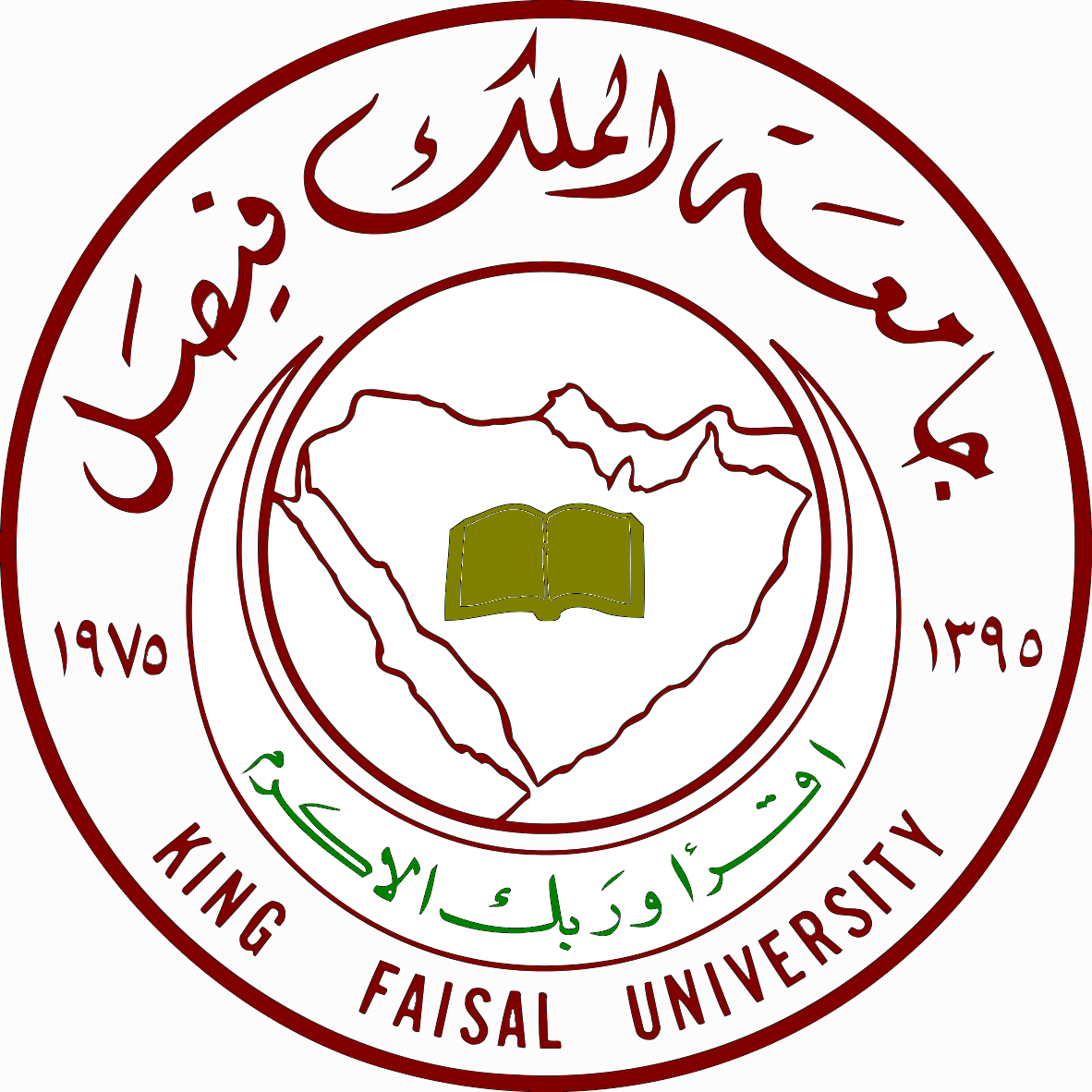 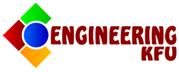 شروط التحويل لكلية الهندسةشروط عامةأن يكون الطالب مقيداً في كلية أو جامعة معترف بها.ألا يكون مفصولاً من الجامعة المحول منها لأسباب تأديبية أو تعليمية.أن لا يقل عدد الوحدات المقرر دراستها بجامعة الملك فيصل عن 50% من عدد الوحدات المقررة للحصول على درجة البكالوريوس من الجامعة.يتقدم الطالب بطلب التحويل قبل بدء الفصل الدراسي الذي يرغب التحويل إليه بخمسة أسابيع على الأقل.التحويل من كلية لا تشترط الإلمام باللغة الإنجليزية أن يكون قد أمضى فصلين دراسيين على الأقل في الجامعة التي يرغب التحويل منها، على ألا يقل عدد الوحدات الدراسية المسجلة في سجله الدراسي عن (24) وحدة.الحصول على معدل تراكمي لا يقل عن 4.00 من 5.00.الحصول على درجة 500 في TOEFL (PB) أو ما يعادلها.الحصول على نسبة لا تقل عن 73 في الاختبار التحصيلي.التحويل بعد اجتياز البرنامج التحضيري مباشرةاجتياز البرنامج التحضيري بنجاح.الحصول على درجة لا تقل عن ب في مقرري اللغة الإنجليزية .الحصول على درجة لا تقل عن ب في مقرري الرياضيات، أو الحصول على نسبة لا تقل عن  73 في الاختبار التحصيلي في حال عدم وجود مقرر أو أكثر في الرياضيات.التحويل من كلية تشترط الإلمام باللغة الإنجليزية أن يكون قد أمضى فصلين دراسيين على الأقل في الجامعة التي يرغب التحويل منها، على ألا يقل عدد الوحدات الدراسية المسجلة في سجله الدراسي عن (24) وحدة.الحصول على معدل تراكمي لا يقل عن 4.00 من 5.00.الحصول على درجة لا تقل عن ب في مقررات الرياضيات، أو الحصول على نسبة لا تقل عن  73 في الاختبار التحصيلي في حال عدم دراسة الطالب مقررات في الرياضيات.